Year 2 Maths
ANSWERSTask 1Task 2Task 3Task 4PracticeUse a number line to subtract these 2-digit numbers:26 - 17 = 924 - 15 = 931 - 23 = 844 - 26 = 1862 - 39 = 23PracticeUse a number line to subtract these 2-digit numbers:25 - 19 = 656 - 37 = 1974 - 26 = 4898 - 39 = 59107 - 48 = 59151 - 56 = 95ReasoningExplain your answers. 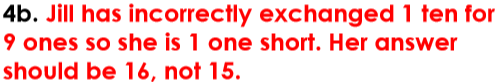 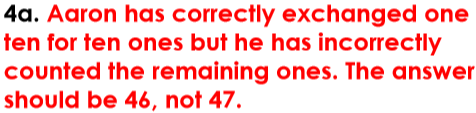 Problem solving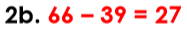 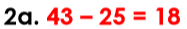 